GameTwinning Projesi Hakkında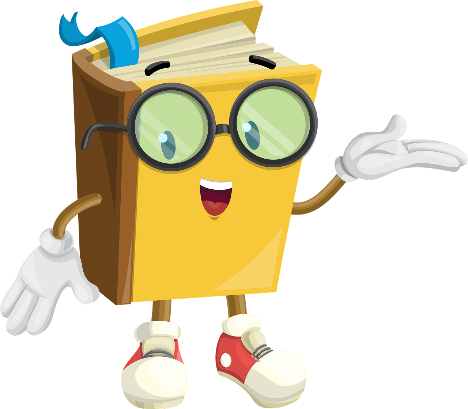   Oyun, çocukların gerçek işidir. "Öğrencilerimiz kendi oyunlarını, 21. yüzyıl becerilerini, eleştirel düşünmeyi, girişimci, yaratıcı, lider, üretken, sorumlu, BİT teknolojilerinin aktif kullanımını, kültürel etkileşimi vb. tasarlayacaklar ve beceri kazanacaklardır.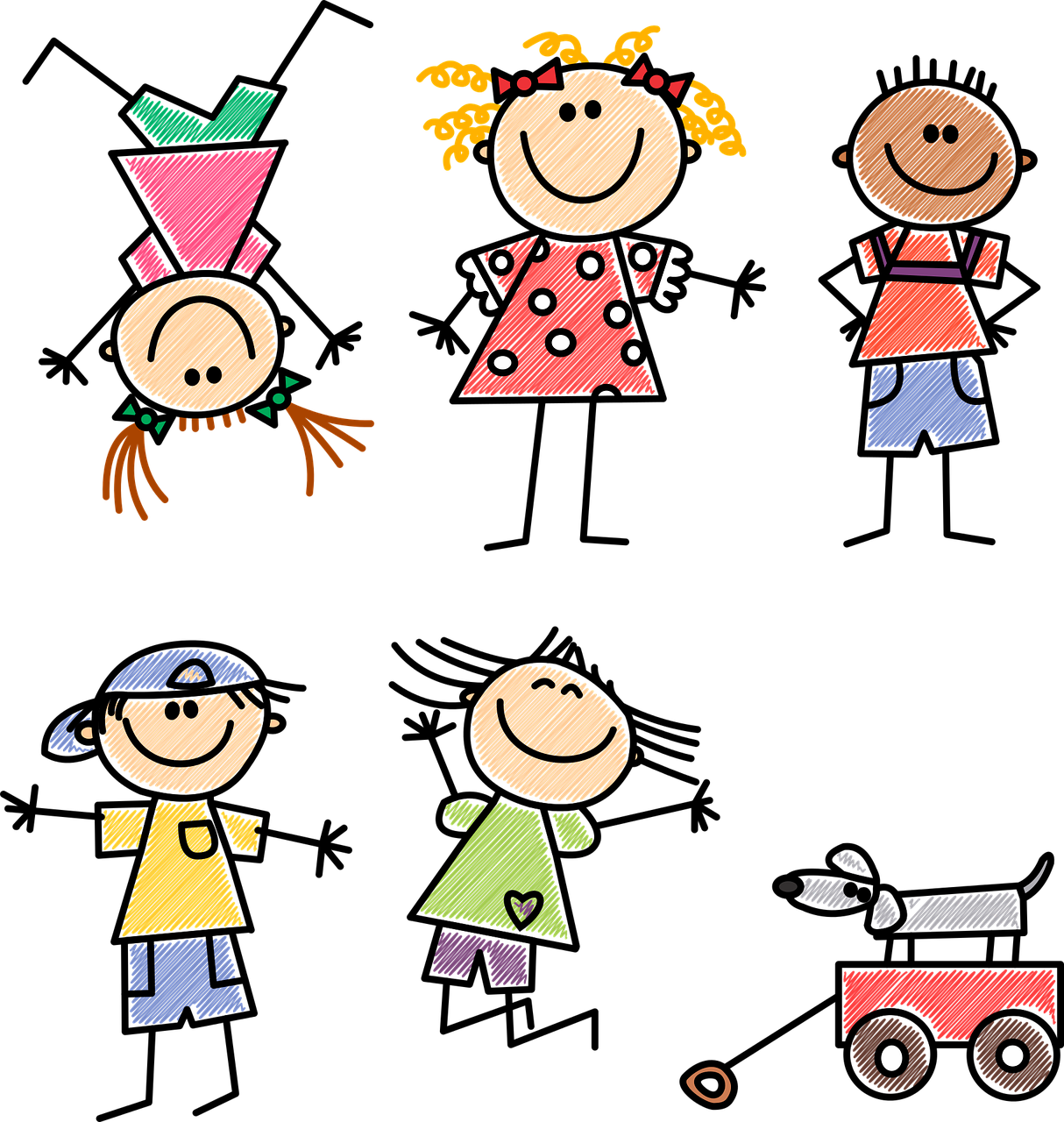 